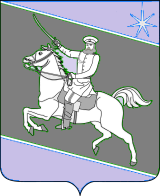 АДМИНИСТРАЦИЯ СКОБЕЛЕВСКОГО СЕЛЬСКОГО ПОСЕЛЕНИЯ ГУЛЬКЕВИЧСКОГО РАЙОНАПОСТАНОВЛЕНИЕот 09.01.2020                                                                                                           № 1ст-ца СкобелевскаяОб утверждении муниципальной программы «Обеспечение безопасности населения Скобелевского сельского поселения Гулькевичского района» на 2020 – 2024 годыВ соответствии с Федеральным законом от 7 мая 2013 года № 104-ФЗ   «О внесении изменений в Бюджетный кодекс Российской Федерации и отдельные законодательные акты Российской Федерации в связи с совершенствованием бюджетного процесса», постановлением администрации Скобелевского сельского поселения Гулькевичского района от 4 сентября 2014 года № 65 «Об утверждении порядка принятия решения о разработке, формирования, реализации и оценки эффективности реализации муниципальных программ в Скобелевском сельском поселении Гулькевичского района»,                                п о с т а н о в л я ю:1. Утвердить муниципальную программу «Обеспечение безопасности населения Скобелевского сельского поселения Гулькевичского района» на 2020 – 2024 годы (прилагается). 2. Специалисту 1 категории администрации Скобелевского сельского поселения Гулькевичского района О.С. Путивильской обнародовать настоящее постановление в специально установленных местах для обнародования муниципальных правовых актов органов местного самоуправления Скобелевского сельского поселения Гулькевичского района, определенных распоряжением администрации Скобелевского сельского поселения Гулькевичского района от 6 ноября 2013 года № 34-р «Об утверждении бланка об обнародовании и места для обнародования муниципальных правовых актов органов местного самоуправления Скобелевского сельского поселения Гулькевичского района» и разместить на сайте Скобелевского сельского поселения Гулькевичского района в информационно-телекоммуникационной сети «Интернет».3. Контроль за выполнением настоящего постановления оставляю за собой.4. Постановление вступает в силу с 1 января 2020 года, но не ранее дня его официального обнародования и вступления в силу решения Совета Скобелевского сельского поселения Гулькевичского района «О бюджете Скобелевского сельского поселения Гулькевичского района на 2020 год», предусматривающего соответствующее финансирование в 2020 году муниципальной программы Скобелевского сельского поселения Гулькевичского района «Обеспечение безопасности населения Скобелевского сельского поселения  Гулькевичского района».Глава Скобелевского сельского поселения                                   Гулькевичского района                                                                         Ю.А. ВелькерМуниципальная программа «Обеспечение безопасности населения Скобелевского сельского поселения Гулькевичского района» на 2020 – 2024 годыПАСПОРТмуниципальной программы«Обеспечение безопасности населения Скобелевского сельского поселения Гулькевичского района» на 2020 – 2024 годыХарактеристика текущего состояния и прогноз развития соответствующей сферы реализации муниципальной программыПроблемы обеспечения безопасности на территории Скобелевского сельского поселения Гулькевичского района становятся все более острыми и актуальными.В настоящее время исключить возникновение нештатных ситуаций, а также чрезвычайные ситуации нельзя, но существенно снизить число, уменьшить масштабы и смягчить их последствия возможно. Не последнюю роль в этом играет своевременное реагирование на угрозы и возникновение чрезвычайных ситуаций природного и техногенного характера.Социальную напряженность в обществе вызывают аварийные ситуации, возникающие на объектах жизнеобеспечения. Опасность возникновения чрезвычайных ситуаций в сложившихся социально-экономических условиях повышается, так как сохраняется тенденция к ухудшению материально-технического обеспечения производства, снижению качества профилактических работ, увеличивается износ основного технологического оборудования, что приводит к неудовлетворительному состоянию основных фондов в целом. В условиях динамично меняющихся социально-политических и экономических решений пожары продолжают оставаться дестабилизирующим фактором, негативно влияющим на состояние экономики и благосостояние граждан. Обеспечение пожарной безопасности становится все более сложной и многоаспектной проблемой, которая стоит в ряду основополагающих в системе безопасности личности, общества и государства.Большой процент от общего количества возникающих пожаров, занимают пожары по причине обветшания имеющегося частного жилья, неисправности электрооборудования, печного отопления и несанкционированного подключения к электропроводке асоциальной группы населения.Тяжесть последствий от пожара напрямую зависит от целого ряда проводимых заблаговременно мер, направленных на обеспечение условий для спасения людей и материальных ценностей при пожаре, успешное его тушение.В настоящее время в нашей стране огромное внимание уделяется защите населения от последствий чрезвычайных ситуаций и стихийных бедствий. Одним из способов защиты населения является его обучение, как вести себя в той или иной ситуации. Степень подготовленности людей к возникновению чрезвычайных ситуаций служит их дополнительной защитой. Цели, задачи и целевые показатели, сроки и этапы реализации муниципальной программыЦелью муниципальной программы является создание условий, направленных на повышение эффективности деятельности органов местного самоуправления по обеспечению пожарной безопасности, безопасности на водных объектах, системы противодействия коррупции, повышению образовательного уровня населения Скобелевского сельского поселения Гулькевичского района в области защиты в чрезвычайных ситуациях, совершенствованию оперативного реагирования при угрозе и возникновении чрезвычайных ситуаций  природного и техногенного характера.Комплексная реализация поставленной цели требует решения следующих задач:- обеспечение мер пожарной безопасности в Скобелевском  сельском поселении Гулькевичского района;- обеспечение безопасности людей на водных объектах;- укомплектование учебно-консультационного пункта для подготовки населения в области защиты в чрезвычайных ситуациях.Целевые показатели муниципальной программыСроки реализации муниципальной программы: 2020 – 2024 годы.3. Перечень основных мероприятий муниципальной программы4. Обоснование ресурсного обеспечения муниципальной программыФинансирование мероприятий муниципальной программы предусматривается осуществлять за счет средств бюджета Скобелевского сельского поселения Гулькевичского района.Объем финансовых ресурсов, предусмотренных на реализацию муниципальной программы, составляет 42,0  тыс. рублей, в том числе:5. Методика оценки эффективности реализации муниципальной программыМетодика оценки эффективности реализации муниципальной программы основывается на принципе сопоставления фактически достигнутых значений целевых показателей с их плановыми значениями по результатам отчетного года с использованием базовых положений оценки эффективности реализации муниципальной программы в соответствии с Порядком принятия решения о разработке, формирования, реализации и оценки эффективности реализации муниципальных программ Скобелевского сельского поселения Гулькевичского района, утвержденным постановлением администрации Скобелевского сельского поселения Гулькевичского района от 4 сентября 2014 года № 65.6. Механизм реализации муниципальной программы и контроль за ее выполнениемТекущее управление муниципальной программой осуществляет координатор муниципальной программы – администрация Скобелевского сельского поселения Гулькевичского района.Координатор муниципальной программы в процессе реализации муниципальной программы:- принимает решение о необходимости внесения в установленном порядке изменений в муниципальную программу;- несет ответственность за достижение целевых показателей муниципальной программы;- осуществляет подготовку предложений по объемам и источникам финансирования реализации муниципальной программы на основании предложений координаторов подпрограмм, участников муниципальной программы;- разрабатывает формы отчетности для координаторов подпрограмм и участников муниципальной программы, необходимые для осуществления контроля за выполнением муниципальной программы, устанавливает сроки их предоставления;- проводит мониторинг реализации муниципальной программы и анализ отчетности, представляемой координаторами подпрограмм и участниками муниципальной программы, ежеквартально до 20-го числа месяца, следующего за отчетным кварталом, представляет в администрацию Скобелевского сельского поселения  Гулькевичского района результаты мониторинга;- ежегодно проводит оценку эффективности реализации муниципальной программы;- готовит ежегодный доклад о ходе реализации муниципальной программы и оценке эффективности ее реализации (далее – доклад о ходе реализации муниципальной программы) и до 1 марта года, следующего за отчетным годом, предоставляет его в администрацию Скобелевского сельского поселения Гулькевичского района;- размещает информацию о ходе реализации и достигнутых результатах муниципальной программы на официальном сайте в информационно-телекоммуникационной сети «Интернет».При реализации мероприятия муниципальной программы координатор муниципальной программы выступает муниципальным заказчиком и главным распорядителем бюджетных средств, а также исполнителем (в случае если мероприятие не предполагает финансирование за счет средств местного бюджета). Координатор программы, как муниципальный заказчик:- заключает муниципальные контракты в установленном законодательством порядке согласно Федеральному закону от 5 апреля        2013 года № 44-ФЗ «О контрактной системе в сфере закупок товаров, работ, услуг для обеспечения государственных и муниципальных нужд»;- проводит анализ выполнения мероприятия;- несет ответственность за нецелевое и неэффективное использование выделенных в его распоряжение бюджетных средств.Координатор программы как главный распорядитель бюджетных средств в пределах полномочий, установленных бюджетным законодательством Российской Федерации:- обеспечивает результативность, адресность и целевой характер использования бюджетных средств в соответствии с утвержденными ему бюджетными ассигнованиями и лимитами бюджетных обязательств;- осуществляет иные полномочия, установленные бюджетным законодательством Российской Федерации.Координатор программы как исполнитель мероприятий программы обеспечивает реализацию мероприятий и проводит анализ их выполнения.Специалист 1 категории администрации                                                                Скобелевского сельского поселения Гулькевичского района                                                                 О.С. ПутивильскаяПРИЛОЖЕНИЕУТВЕРЖДЕНАпостановлением администрации Скобелевского сельского поселения Гулькевичского районаот 09.01.2020 № 1Координатор муниципальной программыадминистрация Скобелевского сельского поселения Гулькевичского районаКоординатор муниципальной подпрограммыне предусмотрен муниципальной программойУчастники муниципальнойпрограммыадминистрация Скобелевского сельского поселения Гулькевичского районаПодпрограммы муниципальной программы не предусмотрены муниципальной программойВедомственные целевые программыне предусмотрены муниципальной программойЦели муниципальной программысоздание условий, направленных на повышение эффективности деятельности органов местного самоуправления по обеспечению пожарной безопасности,  безопасности на водных объектах, повышение образовательного уровня населения Скобелевского сельского поселения Гулькевичского района в области защиты в чрезвычайных ситуациях и при пожарахЗадачи муниципальной программыобеспечение мер пожарной безопасности в Скобелевском  сельском поселении Гулькевичского района;укомплектование учебно-консультационного пункта для подготовки населения в области защиты в чрезвычайных ситуациях;обеспечение безопасности людей на водных объектахПеречень целевых показателей муниципальной программы обеспеченность оснащением и обмундированием добровольной пожарной команды поселения; обеспечение территории Скобелевского сельского поселения Гулькевичского района указателями к пожарным водоемам;обучение должностных лиц администрации Скобелевского сельского поселения Гулькевичского района в области пожарной безопасности;приобретение и установка запрещающих и предупредительных знаков на водоемах;изготовление и приобретение листовок, памяток, наглядных  пособий, учебной литературы, а также учебного имущества по вопросам защиты населения от чрезвычайных ситуацийЭтапы и сроки реализации муниципальной программы 2020 – 2024 годыОбъем бюджетных ассигнований муниципальной программыобъем финансовых ресурсов, предусмотренных на реализацию муниципальной программы, составляет 42,0 тыс., рублей, в том числе по годам:2020 год – 7,8 тыс. рублей2021 год – 8,8 тыс. рублей2022 год – 9,8 тыс. рублей2023 год – 7,8 тыс. рублей2024 год – 7,8 тыс. рублейиз средств бюджета Скобелевского сельского поселения Гулькевичского района – 42,0 тыс., рублей, в том числе по годам:2020 год – 7,8 тыс. рублей2021 год – 8,8 тыс. рублей2022 год – 9,8 тыс. рублей2023 год – 7,8 тыс. рублей2024 год – 7,8 тыс. рублейКонтроль за выполнением муниципальной программыадминистрация Скобелевского сельского поселения  Гулькевичского районап№ п/пНаименование показателяЕдиница измеренияЗначение показателейЗначение показателейЗначение показателейЗначение показателейЗначение показателейп№ п/пНаименование показателяЕдиница измерения2020 год2021 год2022год2023 год2024 год1.Муниципальная программа «Обеспечение безопасности населения Скобелевского сельского поселения Гулькевичского района» на 2020 – 2024 годыМуниципальная программа «Обеспечение безопасности населения Скобелевского сельского поселения Гулькевичского района» на 2020 – 2024 годыМуниципальная программа «Обеспечение безопасности населения Скобелевского сельского поселения Гулькевичского района» на 2020 – 2024 годыМуниципальная программа «Обеспечение безопасности населения Скобелевского сельского поселения Гулькевичского района» на 2020 – 2024 годыМуниципальная программа «Обеспечение безопасности населения Скобелевского сельского поселения Гулькевичского района» на 2020 – 2024 годыМуниципальная программа «Обеспечение безопасности населения Скобелевского сельского поселения Гулькевичского района» на 2020 – 2024 годыМуниципальная программа «Обеспечение безопасности населения Скобелевского сельского поселения Гулькевичского района» на 2020 – 2024 годы1.1Обеспеченность оснащением и обмундированием добровольной пожарной команды поселения%25303540451.2Обеспечение территории Скобелевского сельского поселения Гулькевичского района указателями к пожарным водоемам%1001001001001001.3Обучение должностных лиц администрации Скобелевского сельского поселения Гулькевичского района в области пожарной безопасности%--100--1.4Изготовление и приобретение листовок, памяток, наглядных  пособий, учебной литературы, а также учебного имущества по вопросам защиты населения от чрезвычайных ситуаций%20253035401.5Приобретение и установка запрещающих и предупредительных знаков на водоемах%100-100-100№п/пНаименование мероприятияИсточник финансированияОбъем финансирования всего (тыс. руб.)В том числе по годам:В том числе по годам:В том числе по годам:В том числе по годам:В том числе по годам:Непосредственный результат реализации мероприятияМуниципальный заказчик, главный распорядитель бюджетных средств, исполнитель№п/пНаименование мероприятияИсточник финансированияОбъем финансирования всего (тыс. руб.)2020 год2021 год2022 год2023 год2024 годНепосредственный результат реализации мероприятияМуниципальный заказчик, главный распорядитель бюджетных средств, исполнитель1.Цель: создание условий, направленных на повышение эффективности деятельности органов местного самоуправления по обеспечению пожарной безопасности и безопасности на водных объектах, повышение образовательного уровня населения Скобелевского сельского поселения Гулькевичского района в области защиты в чрезвычайных ситуациях и при пожарахАдминистрация Скобелевского  сельского поселения Гулькевичского района1.1.Задача: обеспечение мер пожарной безопасности в Скобелевском сельском поселении  Гулькевичского районавсего28,05,06,07,05,05,0Администрация Скобелевского  сельского поселения Гулькевичского района1.1.Задача: обеспечение мер пожарной безопасности в Скобелевском сельском поселении  Гулькевичского районаместный бюджет28,05,06,07,05,05,0Администрация Скобелевского  сельского поселения Гулькевичского района1.1.Задача: обеспечение мер пожарной безопасности в Скобелевском сельском поселении  Гулькевичского районакраевой бюджетАдминистрация Скобелевского  сельского поселения Гулькевичского района1.1.Задача: обеспечение мер пожарной безопасности в Скобелевском сельском поселении  Гулькевичского районафедеральный бюджет Администрация Скобелевского  сельского поселения Гулькевичского района1.1.Задача: обеспечение мер пожарной безопасности в Скобелевском сельском поселении  Гулькевичского районавнебюджетные источники Администрация Скобелевского  сельского поселения Гулькевичского района1.1.1.Приобретение необходимого оснащения и обмундирования добровольной пожарной команды Скобелевского сельского поселения Гулькевичского районавсего25,05,05,05,05,05,0Обеспечение оснащением и обмундированиемчленов добровольной пожарной командыАдминистрация Скобелевского  сельского поселения Гулькевичского района1.1.1.Приобретение необходимого оснащения и обмундирования добровольной пожарной команды Скобелевского сельского поселения Гулькевичского районаместный бюджет25,05,05,05,05,05,0Обеспечение оснащением и обмундированиемчленов добровольной пожарной командыАдминистрация Скобелевского  сельского поселения Гулькевичского района1.1.1.Приобретение необходимого оснащения и обмундирования добровольной пожарной команды Скобелевского сельского поселения Гулькевичского районакраевой бюджетОбеспечение оснащением и обмундированиемчленов добровольной пожарной командыАдминистрация Скобелевского  сельского поселения Гулькевичского района1.1.1.Приобретение необходимого оснащения и обмундирования добровольной пожарной команды Скобелевского сельского поселения Гулькевичского районафедеральный бюджет Обеспечение оснащением и обмундированиемчленов добровольной пожарной командыАдминистрация Скобелевского  сельского поселения Гулькевичского района1.1.1.Приобретение необходимого оснащения и обмундирования добровольной пожарной команды Скобелевского сельского поселения Гулькевичского районавнебюджетные источники Обеспечение оснащением и обмундированиемчленов добровольной пожарной командыАдминистрация Скобелевского  сельского поселения Гулькевичского района1.1.2.Приобретение указателей к пожарным водоемам, расположенным на территории Скобелевского сельского поселения Гулькевичского районавсего1,00,01,00,00,00,0Своевременная локализация и ликвидация возгораний (пожаров) Администрация Скобелевского  сельского поселения Гулькевичского района1.1.2.Приобретение указателей к пожарным водоемам, расположенным на территории Скобелевского сельского поселения Гулькевичского районаместный бюджет1,00,01,00,00,00,0Своевременная локализация и ликвидация возгораний (пожаров) Администрация Скобелевского  сельского поселения Гулькевичского района1.1.2.Приобретение указателей к пожарным водоемам, расположенным на территории Скобелевского сельского поселения Гулькевичского районакраевой бюджетСвоевременная локализация и ликвидация возгораний (пожаров) Администрация Скобелевского  сельского поселения Гулькевичского района1.1.2.Приобретение указателей к пожарным водоемам, расположенным на территории Скобелевского сельского поселения Гулькевичского районафедеральный бюджет Своевременная локализация и ликвидация возгораний (пожаров) Администрация Скобелевского  сельского поселения Гулькевичского района1.1.2.Приобретение указателей к пожарным водоемам, расположенным на территории Скобелевского сельского поселения Гулькевичского районавнебюджетные источники Своевременная локализация и ликвидация возгораний (пожаров) Администрация Скобелевского  сельского поселения Гулькевичского района1.1.3.Обучение должностных лиц администрации Скобелевского сельского поселения Гулькевичского района в области пожарной безопасностивсего2,00,00,02,00,00,0Оперативное реагирование на угрозы и возникновение чрезвычайных ситуаций, связанных с пожарамиАдминистрация Скобелевского  сельского поселения Гулькевичского района1.1.3.Обучение должностных лиц администрации Скобелевского сельского поселения Гулькевичского района в области пожарной безопасностиместный бюджет2,00,00,02,00,00,0Оперативное реагирование на угрозы и возникновение чрезвычайных ситуаций, связанных с пожарамиАдминистрация Скобелевского  сельского поселения Гулькевичского района1.1.3.Обучение должностных лиц администрации Скобелевского сельского поселения Гулькевичского района в области пожарной безопасностикраевой бюджетОперативное реагирование на угрозы и возникновение чрезвычайных ситуаций, связанных с пожарамиАдминистрация Скобелевского  сельского поселения Гулькевичского района1.1.3.Обучение должностных лиц администрации Скобелевского сельского поселения Гулькевичского района в области пожарной безопасностифедеральный бюджет Оперативное реагирование на угрозы и возникновение чрезвычайных ситуаций, связанных с пожарамиАдминистрация Скобелевского  сельского поселения Гулькевичского района1.1.3.Обучение должностных лиц администрации Скобелевского сельского поселения Гулькевичского района в области пожарной безопасностивнебюджетные источники Оперативное реагирование на угрозы и возникновение чрезвычайных ситуаций, связанных с пожарамиАдминистрация Скобелевского  сельского поселения Гулькевичского района1.2.Задачи: укомплектование учебно-консультационного пункта для подготовки населения в области защиты в чрезвычайных ситуацияхАдминистрация Скобелевского  сельского поселения Гулькевичского района1.2.1.Изготовление и приобретение листовок, памяток, наглядных  пособий, учебной литературы, а также учебного имущества по вопросам защиты населения от чрезвычайных ситуацийвсего10,02,02,02,02,02,0Повышение образовательного уровня населения Скобелевского сельского поселения Гулькевичского района в области защиты от чрезвычайных ситуацийАдминистрация Скобелевского  сельского поселения Гулькевичского района1.2.1.Изготовление и приобретение листовок, памяток, наглядных  пособий, учебной литературы, а также учебного имущества по вопросам защиты населения от чрезвычайных ситуацийместный бюджет10,02,02,02,02,02,0Повышение образовательного уровня населения Скобелевского сельского поселения Гулькевичского района в области защиты от чрезвычайных ситуацийАдминистрация Скобелевского  сельского поселения Гулькевичского района1.2.1.Изготовление и приобретение листовок, памяток, наглядных  пособий, учебной литературы, а также учебного имущества по вопросам защиты населения от чрезвычайных ситуацийкраевой бюджетПовышение образовательного уровня населения Скобелевского сельского поселения Гулькевичского района в области защиты от чрезвычайных ситуацийАдминистрация Скобелевского  сельского поселения Гулькевичского района1.2.1.Изготовление и приобретение листовок, памяток, наглядных  пособий, учебной литературы, а также учебного имущества по вопросам защиты населения от чрезвычайных ситуацийфедеральный бюджет Повышение образовательного уровня населения Скобелевского сельского поселения Гулькевичского района в области защиты от чрезвычайных ситуацийАдминистрация Скобелевского  сельского поселения Гулькевичского района1.2.1.Изготовление и приобретение листовок, памяток, наглядных  пособий, учебной литературы, а также учебного имущества по вопросам защиты населения от чрезвычайных ситуацийвнебюджетные источники Повышение образовательного уровня населения Скобелевского сельского поселения Гулькевичского района в области защиты от чрезвычайных ситуацийАдминистрация Скобелевского  сельского поселения Гулькевичского района1.3.Задачи: обеспечение безопасности людей на водных объектахАдминистрация Скобелевского  сельского поселения Гулькевичского района1.3.1.Приобретение и установка запрещающих и предупредительных знаков на водоемах всего4,00,80,80,80,80,8Повышение безопасности людей на водных объектахАдминистрация Скобелевского  сельского поселения Гулькевичского района1.3.1.Приобретение и установка запрещающих и предупредительных знаков на водоемах местный бюджет4,00,80,80,80,80,8Повышение безопасности людей на водных объектахАдминистрация Скобелевского  сельского поселения Гулькевичского района1.3.1.Приобретение и установка запрещающих и предупредительных знаков на водоемах краевой бюджетПовышение безопасности людей на водных объектахАдминистрация Скобелевского  сельского поселения Гулькевичского района1.3.1.Приобретение и установка запрещающих и предупредительных знаков на водоемах федеральный бюджет Повышение безопасности людей на водных объектахАдминистрация Скобелевского  сельского поселения Гулькевичского района1.3.1.Приобретение и установка запрещающих и предупредительных знаков на водоемах внебюджетные источники Повышение безопасности людей на водных объектахАдминистрация Скобелевского  сельского поселения Гулькевичского районаИтоговсего42,07,88,89,87,87,8Итогоместный бюджет42,07,88,89,87,87,8Итогокраевой бюджетИтогофедеральный бюджет Итоговнебюджетные источники Источник финансирования2020 год2021 год2022 год2023 год2024 годМестный бюджет, в том числе7,88,89,87,87,8Капитальные вложения0,00,00,00,00,0Прочие расходы7,88,89,87,87,8Краевой бюджет, в том числе 0,00,00,00,00,0Капитальные вложения0,00,00,00,00,0Прочие расходы0,00,00,00,00,0Итого, в том числе7,88,89,87,87,8Капитальные вложения0,00,00,00,00,0Прочие расходы7,88,89,87,87,8